Prøveplan fram til påske veke 15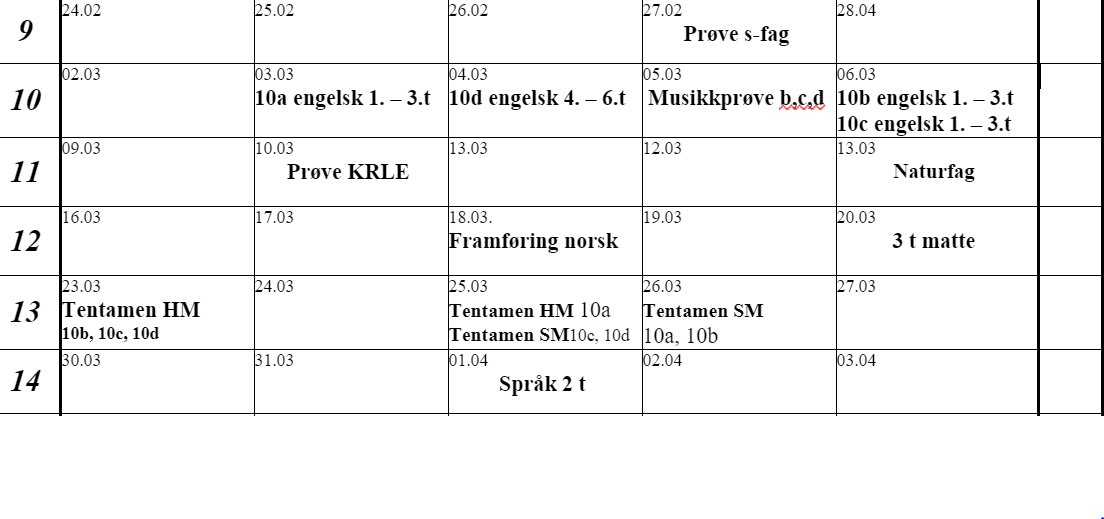 KunnskapOmsorgSamarbeidEngasjementRespektKunnskapOmsorgSamarbeidEngasjementRespektKunnskapOmsorgSamarbeidEngasjementRespektKunnskapOmsorgSamarbeidEngasjementRespektVekeplan for 10Cveke 9 og 10Vekeplan for 10Cveke 9 og 10Vekeplan for 10Cveke 9 og 10Fokus: Jobb godt med fag i timane, og med leksene dine! Fokus: Jobb godt med fag i timane, og med leksene dine! Fokus: Jobb godt med fag i timane, og med leksene dine! 10cMåndagMåndagTysdagTysdagOnsdagTorsdagTorsdagFredag1SamfunnsfagSamfunnsfagEngelskEngelskTilvalsfagKHKHNaturfag2Norsk Norsk MatteMatteTilvalsfagKHKHNorsk3NorskNorskMatteMatteGymKrleKrleSamfunnsfag4Natf.gr.1Mus gr. 2NorskNorskSamfunnsfagNaturfagNaturfagMatte5Natf.gr.2Mus.gr. 1TilvalsfagTilvalsfagNorskGymGymKrle6EngelskEngelskTilvalsfagTilvalsfagMatteGymGymEngelsk7InfoVeke 9:Torsdag: Prøve i samfunnsfagVeke 10:Torsdag: Musikkprøve 1.-3.time:  engelsk skrivingVeke 9:Torsdag: Prøve i samfunnsfagVeke 10:Torsdag: Musikkprøve 1.-3.time:  engelsk skrivingPlan for veke 9Plan for veke 9MåndagTysdagTysdagOnsdagTorsdagFredagHugs gymkle (ute)Hugs gymklePlan for veke 10Plan for veke 10MåndagTysdagTysdagOnsdagTorsdagFredagHugs gymkle (ute)Prøve i musikkHugs gymkleLekser veke 9Lekser veke 9Til tysdagNorskLes gjennom diktet “Det er den draumen” av Olav H. Hauge og “Det er den proffdraumen” av Jon Hjørnevik som du har fått utdelt på skulen.Les gjennom diktet “Det er den draumen” av Olav H. Hauge og “Det er den proffdraumen” av Jon Hjørnevik som du har fått utdelt på skulen.Les gjennom diktet “Det er den draumen” av Olav H. Hauge og “Det er den proffdraumen” av Jon Hjørnevik som du har fått utdelt på skulen.Engelsk Førebu deg godt til skriveøkta:Les førebuingsheftet grundig.Arbeid med tidlegare tekstar og kommentarar og dei individuelle måla dine.Førebu deg godt til skriveøkta:Les førebuingsheftet grundig.Arbeid med tidlegare tekstar og kommentarar og dei individuelle måla dine.Førebu deg godt til skriveøkta:Les førebuingsheftet grundig.Arbeid med tidlegare tekstar og kommentarar og dei individuelle måla dine.Førebu deg godt til skriveøkta:Les førebuingsheftet grundig.Arbeid med tidlegare tekstar og kommentarar og dei individuelle måla dine.Engelsk GrSjå engelsk Sjå engelsk Sjå engelsk Sjå engelsk FranskKunne seie på fransk: Eg vil gjerne ha eit ostesmørbrød, ver så snill. Eg vil gjerne ha ein croisant og  ein appelsinjuice, ver så snill. Eg vil gjerne ha ei pannekake med jordbærsyltetoy, ver så snill.Eg vil gjerne ha ein vaniljeis, ver så snill.Kunne seie på fransk: Eg vil gjerne ha eit ostesmørbrød, ver så snill. Eg vil gjerne ha ein croisant og  ein appelsinjuice, ver så snill. Eg vil gjerne ha ei pannekake med jordbærsyltetoy, ver så snill.Eg vil gjerne ha ein vaniljeis, ver så snill.Kunne seie på fransk: Eg vil gjerne ha eit ostesmørbrød, ver så snill. Eg vil gjerne ha ein croisant og  ein appelsinjuice, ver så snill. Eg vil gjerne ha ei pannekake med jordbærsyltetoy, ver så snill.Eg vil gjerne ha ein vaniljeis, ver så snill.Kunne seie på fransk: Eg vil gjerne ha eit ostesmørbrød, ver så snill. Eg vil gjerne ha ein croisant og  ein appelsinjuice, ver så snill. Eg vil gjerne ha ei pannekake med jordbærsyltetoy, ver så snill.Eg vil gjerne ha ein vaniljeis, ver så snill.SpanskTil onsdagMatte1: 7.110, 7.111, 7.1122: 7.212, 7.213, 7.2143: 7.307, 7.3081: 7.110, 7.111, 7.1122: 7.212, 7.213, 7.2143: 7.307, 7.3081: 7.110, 7.111, 7.1122: 7.212, 7.213, 7.2143: 7.307, 7.3081: 7.110, 7.111, 7.1122: 7.212, 7.213, 7.2143: 7.307, 7.308Samfunnsfag Øv godt til prøva. Samfunnskunnskapsboka kap. 13 og historieboka kap. 5. Sjå målark eller mål på arbeidsplanen Øv godt til prøva. Samfunnskunnskapsboka kap. 13 og historieboka kap. 5. Sjå målark eller mål på arbeidsplanenTyskLese og setje om tekst 5b. Lære desse glosene; ehemalig/tidlegare, die Stasi/der Staatssicherheitsdienst => DDR sitt hemmelege politi, überwachen/overvåke, die Lebensmittel/daglegvarene, Schlange stehen/stå i kø, enttäuscht/skuffa, verlieren/miste, geteilt/delt, versuchen/prøve, öffnen/åpne, die Wiedervereinigung/gjensynsmøte, der Unterschied,-e/forskjellenLese og setje om tekst 5b. Lære desse glosene; ehemalig/tidlegare, die Stasi/der Staatssicherheitsdienst => DDR sitt hemmelege politi, überwachen/overvåke, die Lebensmittel/daglegvarene, Schlange stehen/stå i kø, enttäuscht/skuffa, verlieren/miste, geteilt/delt, versuchen/prøve, öffnen/åpne, die Wiedervereinigung/gjensynsmøte, der Unterschied,-e/forskjellenLese og setje om tekst 5b. Lære desse glosene; ehemalig/tidlegare, die Stasi/der Staatssicherheitsdienst => DDR sitt hemmelege politi, überwachen/overvåke, die Lebensmittel/daglegvarene, Schlange stehen/stå i kø, enttäuscht/skuffa, verlieren/miste, geteilt/delt, versuchen/prøve, öffnen/åpne, die Wiedervereinigung/gjensynsmøte, der Unterschied,-e/forskjellenLese og setje om tekst 5b. Lære desse glosene; ehemalig/tidlegare, die Stasi/der Staatssicherheitsdienst => DDR sitt hemmelege politi, überwachen/overvåke, die Lebensmittel/daglegvarene, Schlange stehen/stå i kø, enttäuscht/skuffa, verlieren/miste, geteilt/delt, versuchen/prøve, öffnen/åpne, die Wiedervereinigung/gjensynsmøte, der Unterschied,-e/forskjellenFranskVite kva måltida heiter på fransk, og fortelje kort om kva dei inneheld.Vite kva måltida heiter på fransk, og fortelje kort om kva dei inneheld.Vite kva måltida heiter på fransk, og fortelje kort om kva dei inneheld.Vite kva måltida heiter på fransk, og fortelje kort om kva dei inneheld.SpanskLese og omsetje s. 38. Øv på peikeord s. 39 (este/esta, estos/estas, ese/esa, esos/esas) og på glosene: obra-verk, mirar-å sjå på, cuadro-måleri, importante-viktig, tigre-tiger, dormir-å sove, raro-rar, bigote-bart, pintor/pintora-målar, ver-å sjå, tranquilo/a-roleg, niña-jente, mujer-dame, quién-kven, cuál-kva for ein, como- som (som spørjeord: korleis)Lese og omsetje s. 38. Øv på peikeord s. 39 (este/esta, estos/estas, ese/esa, esos/esas) og på glosene: obra-verk, mirar-å sjå på, cuadro-måleri, importante-viktig, tigre-tiger, dormir-å sove, raro-rar, bigote-bart, pintor/pintora-målar, ver-å sjå, tranquilo/a-roleg, niña-jente, mujer-dame, quién-kven, cuál-kva for ein, como- som (som spørjeord: korleis)Lese og omsetje s. 38. Øv på peikeord s. 39 (este/esta, estos/estas, ese/esa, esos/esas) og på glosene: obra-verk, mirar-å sjå på, cuadro-måleri, importante-viktig, tigre-tiger, dormir-å sove, raro-rar, bigote-bart, pintor/pintora-målar, ver-å sjå, tranquilo/a-roleg, niña-jente, mujer-dame, quién-kven, cuál-kva for ein, como- som (som spørjeord: korleis)Lese og omsetje s. 38. Øv på peikeord s. 39 (este/esta, estos/estas, ese/esa, esos/esas) og på glosene: obra-verk, mirar-å sjå på, cuadro-måleri, importante-viktig, tigre-tiger, dormir-å sove, raro-rar, bigote-bart, pintor/pintora-målar, ver-å sjå, tranquilo/a-roleg, niña-jente, mujer-dame, quién-kven, cuál-kva for ein, como- som (som spørjeord: korleis)Til torsdagNaturfagAlle:Les side 158-161.Fokusspørsmål side 161.Fyll inn ordlista i heftet fram til og med “Løysemiddelskade”.Alle:Les side 158-161.Fokusspørsmål side 161.Fyll inn ordlista i heftet fram til og med “Løysemiddelskade”.Matte1: 7.113, 7.114, 7.1152: 7.215, 7.216, 7.2173: 7.309, 7.3101: 7.113, 7.114, 7.1152: 7.215, 7.216, 7.2173: 7.309, 7.310MusikkSjå målark og øv på lyttepensumet på Fronter. Det blir musikkprøve torsdag i veke 10.Sjå målark og øv på lyttepensumet på Fronter. Det blir musikkprøve torsdag i veke 10.Til fredagMatte1: 7.113, 7.114, 7.1152: 7.215, 7.216, 7.2173: 7.309, 7.3101: 7.113, 7.114, 7.1152: 7.215, 7.216, 7.2173: 7.309, 7.310Engelsk Førebu deg godt til skriveøkta:Les førebuingsheftet grundig.Arbeid med tidlegare tekstar og kommentarar og dei individuelle måla dine.Førebu deg godt til skriveøkta:Les førebuingsheftet grundig.Arbeid med tidlegare tekstar og kommentarar og dei individuelle måla dine.Førebu deg godt til skriveøkta:Les førebuingsheftet grundig.Arbeid med tidlegare tekstar og kommentarar og dei individuelle måla dine.Engelsk Gr. Norsk Utfordring 1 og 2: Gjer ferdig skriveoppgåvene A1 og A2 i fagdag i norsk: “Til ungdomen” del A, som du byrja på i timen på skulen.Samfunnsfag Skriv kort om ei nasjonal eller internasjonal sak som har vore framme i media i det siste.--KRLEArbeid med podkasten slik at den blir ferdig til veke 10.--Lekser veke 10Lekser veke 10Videoforelesningar i matematikk:http://campus.inkrement.no/Home/CatalogVideoforelesningar i matematikk:http://campus.inkrement.no/Home/CatalogTil tysdagUtfordring 1Utfordring 1Utfordring 2FranskLær nye gloserLær nye gloserLær nye gloser TyskGjere ferdig presentasjonen, om deg sjølv og om Kolbe. Skriv manus  og ØV på det til du kan det.Gjere ferdig presentasjonen, om deg sjølv og om Kolbe. Skriv manus  og ØV på det til du kan det.Gjere ferdig presentasjonen, om deg sjølv og om Kolbe. Skriv manus  og ØV på det til du kan det.NorskLes tekstutdraget: “Compis” av Hasse Hope. Gjer oppgåve A1 (i heftet du har fått utdelt av læraren din).Les tekstutdraget: “Compis” av Hasse Hope. Gjer oppgåve A1 (i heftet du har fått utdelt av læraren din).Les tekstutdraget: “Compis” av Hasse Hope. Gjer oppgåve A1 (i heftet du har fått utdelt av læraren din).Engelsk Førebu deg godt til skriveøkta:Les førebuingsheftet grundig.Arbeid med tidlegare tekstar og kommentarar og dei individuelle måla dine.Gjer ferdig oppgåve 1B og lever inn i OneNoteFørebu deg godt til skriveøkta:Les førebuingsheftet grundig.Arbeid med tidlegare tekstar og kommentarar og dei individuelle måla dine.Gjer ferdig oppgåve 1B og lever inn i OneNoteFørebu deg godt til skriveøkta:Les førebuingsheftet grundig.Arbeid med tidlegare tekstar og kommentarar og dei individuelle måla dine.Gjer ferdig oppgåve 1B og lever inn i OneNoteTil onsdagMatte1: 7.120, 7.1212: 7.222, 7.223, 7.2253: 7.315, 7.3161: 7.120, 7.1212: 7.222, 7.223, 7.2253: 7.315, 7.316SamfunnsfagLes/repeter s. 121-123. Vel ein læringsstrategi som passar deg for å lære stoffet godt. Bruk omgrepslista til kapittelet som hjelp til å lære ny ord/omgrep.Les/repeter s. 121-123. Vel ein læringsstrategi som passar deg for å lære stoffet godt. Bruk omgrepslista til kapittelet som hjelp til å lære ny ord/omgrep.TyskLese og sette om tekst 5c, svare på spørsmåla til tekstenLese og sette om tekst 5c, svare på spørsmåla til tekstenFranskKunne lese s 60 med god uttale. Lytt til lydfil!Kunne lese s 60 med god uttale. Lytt til lydfil!SpanskLese s. 42. Øv på glosene: Gustar-å like, encantar-å elske, preferir(ie)- å foretrekke, pensar(ie)- å tenkje/å synast, creer-å tru, pantalla,-skjerm, película-film, series-seriar, cine (m) -kino, hoy- i dag, bastante-ganske, los mejores/las mejores- dei beste, en casa-heime, cómodo/a-behageleg, incomodo/a-ubehageleg, agradable-hyggjeleg, pijama-pyjamas, ahora-no, claro-sjølvsagt, los fines de semana- i helgene, el fin-slutten, divertido-morosamt, aprender-å læreLese s. 42. Øv på glosene: Gustar-å like, encantar-å elske, preferir(ie)- å foretrekke, pensar(ie)- å tenkje/å synast, creer-å tru, pantalla,-skjerm, película-film, series-seriar, cine (m) -kino, hoy- i dag, bastante-ganske, los mejores/las mejores- dei beste, en casa-heime, cómodo/a-behageleg, incomodo/a-ubehageleg, agradable-hyggjeleg, pijama-pyjamas, ahora-no, claro-sjølvsagt, los fines de semana- i helgene, el fin-slutten, divertido-morosamt, aprender-å læreTil torsdagNaturfagLes godt i heftet og Tellus, og ver klar til konkurranse i fagstoffet!Les godt i heftet og Tellus, og ver klar til konkurranse i fagstoffet!Matematikk1: 7.122, 7.1232: 7.226, 7.227, 7.2283: 7.317, 7.318, 7.3191: 7.122, 7.1232: 7.226, 7.227, 7.2283: 7.317, 7.318, 7.319MusikkSjå målark og øv på lyttepensumet på Fronter. Hugs at det er musikkprøve etter mat.Sjå målark og øv på lyttepensumet på Fronter. Hugs at det er musikkprøve etter mat.Til fredagMatte1: 7.124, 7.1252: 7.229, 7.230, 7.2313: 7.320, 7.321, 7.3221: 7.124, 7.1252: 7.229, 7.230, 7.2313: 7.320, 7.321, 7.322NorskGjer oppgåve A2 (i heftet du har fått utdelt av læraren din).Gjer oppgåve A2 (i heftet du har fått utdelt av læraren din).Engelsk Førebu deg godt til skriveøkta:Les førebuingsheftet grundig.Arbeid med tidlegare tekstar og kommentarar og dei individuelle måla dine.SamfunnsfagSkriv kort om ei nasjonal eller internasjonal sak som har vore framme i media i det siste.--KrleStart på førebuing til prøve tysdag veke 11. Prøvestoff er s. 138 – 204.Musikk Dansegruppa må laste opp videoen sin til fronter på “10. steget musikk”Mål for vekeneMål for vekene                           Veke  9                                                                                                                                    Veke 10                             Veke  9                                                                                                                                    Veke 10  NorskKunne gjere greie for hovudtrekk i perioden “Mellom to krigar” (1920-1940).Lese eit utval tekstar frå perioden, og kunne peike på og samtale om særtrekk ved perioden.Syne at du tek ansvar for å samarbeide godt i gruppa eller med læringspartner dersom du vel ein av desse arbeidsmetodane.Ta ansvar for å setje deg grundig inn i lærestoffet dersom du vel å arbeide sjølvstendig (individuelt) i denne perioden.Kunne gjere greie for hovudtrekk i perioden “Mellom to krigar” (1920-1940).Lese eit utval tekstar frå perioden, og kunne peike på og samtale om særtrekk ved perioden.Syne at du tek ansvar for å samarbeide godt i gruppa eller med læringspartner dersom du vel ein av desse arbeidsmetodane.Ta ansvar for å setje deg grundig inn i lærestoffet dersom du vel å arbeide sjølvstendig (individuelt) i denne perioden.Kunne gjere greie for hovudtrekk i perioden “Mellom to krigar” (1920-1940).Lese eit utval tekstar frå perioden, og kunne peike på og samtale om særtrekk ved perioden.Syne at du tek ansvar for å samarbeide godt i gruppa eller med læringspartner dersom du vel ein av desse arbeidsmetodane.Ta ansvar for å setje deg grundig inn i lærestoffet dersom du vel å arbeide sjølvstendig (individuelt) i denne perioden.MatematikkKunne utrekningar knytt til: Lån og kredittkortLønn, skatt og forsikringarBudsjett og rekneskapValutaKunne utrekningar knytt til: Lån og kredittkortLønn, skatt og forsikringarBudsjett og rekneskapValutaKunne utrekningar knytt til: Lån og kredittkortLønn, skatt og forsikringarBudsjett og rekneskapValutaKunne utrekningar knytt til: Lån og kredittkortLønn, skatt og forsikringarBudsjett og rekneskapValutaKunne utrekningar knytt til: Lån og kredittkortLønn, skatt og forsikringarBudsjett og rekneskapValutaKunne utrekningar knytt til: Lån og kredittkortLønn, skatt og forsikringarBudsjett og rekneskapValutaEngelskFørebu skriveøktBruke tidlegare tekstar for å læreSkrive personlege mål for skriveøktaKunne svare på oppgåverFørebu skriveøktBruke tidlegare tekstar for å læreSkrive personlege mål for skriveøktaKunne svare på oppgåverFørebu og gjennomføre skriveøktBruke tidlegare tekstar for å læreLage personlege mål før skriveøktaKunne svare på oppgåvene.Førebu skriveøktBruke tidlegare tekstar for å læreSkrive personlege mål for skriveøktaKunne svare på oppgåverFørebu skriveøktBruke tidlegare tekstar for å læreSkrive personlege mål for skriveøktaKunne svare på oppgåverFørebu og gjennomføre skriveøktBruke tidlegare tekstar for å læreLage personlege mål før skriveøktaKunne svare på oppgåvene.Engelsk gruppeSjå engelsk Sjå engelsk Sjå engelsk NaturfagUndersøkje hydrokarbon, alkoholar, karboksylsyrer og karbohydrat, beskrive stoffa og gje døme på framstillingsmåtar og bruksområdeUndersøkje hydrokarbon, alkoholar, karboksylsyrer og karbohydrat, beskrive stoffa og gje døme på framstillingsmåtar og bruksområdeUndersøkje hydrokarbon, alkoholar, karboksylsyrer og karbohydrat, beskrive stoffa og gje døme på framstillingsmåtar og bruksområdeUndersøkje hydrokarbon, alkoholar, karboksylsyrer og karbohydrat, beskrive stoffa og gje døme på framstillingsmåtar og bruksområdeUndersøkje hydrokarbon, alkoholar, karboksylsyrer og karbohydrat, beskrive stoffa og gje døme på framstillingsmåtar og bruksområdeUndersøkje hydrokarbon, alkoholar, karboksylsyrer og karbohydrat, beskrive stoffa og gje døme på framstillingsmåtar og bruksområdeKrleKunne samanlikne dei fem store verdsreligionane med vekt på:Heilage hus og heilage staderHeilage tekstarKunstMenneskesynSyn på GudSyn på frelse og livet etter dødenBønnOvergangsritarHøgtiderKunne samanlikne dei fem store verdsreligionane med vekt på:Heilage hus og heilage staderHeilage tekstarKunstMenneskesynSyn på GudSyn på frelse og livet etter dødenBønnOvergangsritarHøgtiderSjå veke 9SamfunnsfagNy lærebok: Geografi  -kap. 2Kunne forklare:viktige trekk ved utviklinga av folketalet i verdakva som meinast med økonomibefolkningseksplosjonden geografiske fordelinga av befolkninga på jordaMålark til prøve:Historieboka, kap. 5: Frå ruinbyar til velferdsstatar.Kunne forklare: korleis forholda i Vest-Europa betra seg i åra etter krigen korleis ungdomsopprøret prega mange land i 1960- og 1970-åra korleis kvinnene kjempa fram større likestillingkvifor fabrikkar i Europa vart flytta til andre land og kva konsekvensar dette fekkkva automatisering av produksjonen fekk for mange menneskekorleis det vart skapt nye arbeidsplassarSamfunnskunnskapsboka, kap. 13: Norsk økonomiKunne forklare: kva som meinast med økonomi primær-, sekundær- og tertiærnæringaneskilnaden på marknadsøkonomi, planøkonomi og blandingsøkonomi kva for eit økonomisk system vi har i Noreg omgrepa velferdsstat, privatisering, hovudavtale, tariffavtale, arbeidskonflikt kven som er dei to største og viktigaste arbeidstakarorganisasjonane i Noreg og kva desse arbeider med.Ny lærebok: Geografi  -kap. 2Kunne forklare:viktige trekk ved utviklinga av folketalet i verdakva som meinast med økonomibefolkningseksplosjonden geografiske fordelinga av befolkninga på jordaMålark til prøve:Historieboka, kap. 5: Frå ruinbyar til velferdsstatar.Kunne forklare: korleis forholda i Vest-Europa betra seg i åra etter krigen korleis ungdomsopprøret prega mange land i 1960- og 1970-åra korleis kvinnene kjempa fram større likestillingkvifor fabrikkar i Europa vart flytta til andre land og kva konsekvensar dette fekkkva automatisering av produksjonen fekk for mange menneskekorleis det vart skapt nye arbeidsplassarSamfunnskunnskapsboka, kap. 13: Norsk økonomiKunne forklare: kva som meinast med økonomi primær-, sekundær- og tertiærnæringaneskilnaden på marknadsøkonomi, planøkonomi og blandingsøkonomi kva for eit økonomisk system vi har i Noreg omgrepa velferdsstat, privatisering, hovudavtale, tariffavtale, arbeidskonflikt kven som er dei to største og viktigaste arbeidstakarorganisasjonane i Noreg og kva desse arbeider med.Geografiboka kap. 2:Kunne forklare:bakgrunnen for folkeauken i rike industrialiserte land og fattige utviklingslandOmgrepet demografi og sentrale omgrep innanfor demografienKunst og handverkSemesteroppgåve i KH- Individuelle mål, ingen felles mål. Semesteroppgåve i KH- Individuelle mål, ingen felles mål. KroppsøvingKunne trene teknikk og utøve spelet.Praktisere fair play og gjere kvarandre gode.Vere aktiv i økta og gjere ditt beste.Kunne trene teknikk og utøve spelet.Praktisere fair play og gjere kvarandre gode.Vere aktiv i økta og gjere ditt beste.Kunne trene teknikk og utøve spelet.Praktisere fair play og gjere kvarandre gode.Vere aktiv i økta og gjere ditt beste.Tysk Kunne snakke om Tyskland etter 1930Vite skilnader på DDR og BRDKunne snakke om Tyskland etter 1930Vite skilnader på DDR og BRDKunne snakke om seg sjølv, det 3 Riket, tida etter 2 verdskigen. Kunne snakke om skilnader på Aust og Vest-Tyskland..  SpanskKunne fortelje kva nokon held på med akkurat no (Gerundium)Lære påpeikande pronomenKunne fortelje kva nokon held på med akkurat no (Gerundium)Lære påpeikande pronomenKunne fortelje kva du synast om nokoMusikkPå kva måte vart rocken inspirert av klassisk musikk på 60- og 70-talet?Kva er typisk for sjangrane punk, disco og hiphop?Kvifor kan vi seie at Michael Jackson hadde både store oppturar og nedturar i karrieren?Kva for sjangrar dominerte på 90-talet og kva skil dei frå kvarandre?På kva måte vart rocken inspirert av klassisk musikk på 60- og 70-talet?Kva er typisk for sjangrane punk, disco og hiphop?Kvifor kan vi seie at Michael Jackson hadde både store oppturar og nedturar i karrieren?Kva for sjangrar dominerte på 90-talet og kva skil dei frå kvarandre?Sjå målarket i permen eller på fronter for fullstendig oversikt over måla.FranskKunne fortelje om franske måltid.Kunne bestille mat og drikke.Kunne fortelje om franske måltid.Kunne bestille mat og drikke.Kunne uregelrette adjektivKunne gradbøye adjektiv